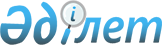 О бюджете района на 2010-2012 годы
					
			Утративший силу
			
			
		
					Решение маслихата Айыртауского района Северо-Казахстанской области от 25 декабря 2009 года N 4-21-1. Зарегистрировано Управлением Айыртауского района Северо-Казахстанской области 18 января 2010 года N 13-3-112. Утратило силу - в связи с истечением срока действия (письмо маслихата Айыртауского района Северо-Казахстанской области от 28 июня 2012 года N 68)

      Сноска. Утратило силу - в связи с истечением срока действия (письмо маслихата Айыртауского района Северо-Казахстанской области от 28.06.2012 N 68)      В соответствии со статьей 75 Бюджетного кодекса Республики Казахстан от 4 декабря 2008 года № 95-IV, подпунктом 1) пункта 1 статьи 6 Закона Республики Казахстан «О местном государственном управлении и самоуправлении в Республике Казахстан» от 23 января 2001 года № 148, районный маслихат РЕШИЛ:



      1. Утвердить бюджет района на 2010-2012 годы согласно приложениям 1, 2 и 3 соответственно, в том числе на 2010 год в следующих объемах:

      1) доходы – 2 758 755,2 тысяч тенге, в том числе по:

      налоговым поступлениям – 372 472 тысяч тенге;

      неналоговым поступлениям – 3 074 тысячи тенге;

      поступлениям от продажи основного капитала – 30 372 тысяч тенге;

      поступлениям трансфертов – 2 352 837,2 тысячи тенге;

      2) затраты – 2 739 984 тысяч тенге;

      3) чистое бюджетное кредитование – 20 489,8 тысячи тенге, в том числе:

      бюджетные кредиты – 21 364 тысячи тенге;

      погашение бюджетных кредитов – 874,2 тысячи тенге;

      4) сальдо по операциям с финансовыми активами – 25 000 тысяч тенге, в том числе:

      приобретение финансовых активов – 25 000 тысяч тенге;

      поступления от продажи финансовых активов государства – 0;

      5) дефицит (профицит) бюджета – -26 718,6 тысячи тенге;

      6) финансирование дефицита (использование профицита) бюджета –  26 718,6 тысячи тенге, в том числе:

      поступление займов – 21 364 тысячи тенге;

      погашение займов – 874,2 тысячи тенге;

      используемые остатки бюджетных средств - 6 228,8.

      Сноска. Пункт 1 с изменениями, внесенными решением маслихата Айыртауского района Северо-Казахстанской области от 06.04.2010 N 4-23-2; от 02.08.2010 N 4-26-1; от 03.11.2010 N 4-28-1



      2. Установить, что доходы бюджета района на 2010 год формируются в соответствии с Бюджетным кодексом Республики Казахстан за счет следующих налоговых поступлений:

      индивидуального подоходного налога с физических лиц, осуществляющих деятельность по разовым талонам, по нормативам распределения доходов, установленным областным маслихатом в размере 100 процентов;

      социального налога по нормативам распределения доходов, установленным областным маслихатом в размере 100 процентов;

      налога на имущество физических и юридических лиц, индивидуальных предпринимателей;

      земельного налога;

      единого земельного налога;

      налога на транспортные средства;

      фиксированного налога;

      акцизов на бензин (за исключением авиационного) и дизельное топливо;

      платы за пользование земельными участками;

      сбора за государственную регистрацию индивидуальных предпринимателей;

      лицензионного сбора за право занятия отдельными видами деятельности;

      сбора за государственную регистрацию юридических лиц и учетную регистрацию филиалов и представительств, а также их перерегистрацию;

      сбора за государственную регистрацию транспортных средств, а также их перерегистрацию;

      сбора за государственную регистрацию прав на недвижимое имущество и сделок с ним;

      сбора за государственную регистрацию залога движимого имущества и ипотеки судна или строящегося судна;

      платы за размещение наружной (визуальной) рекламы в полосе отвода автомобильных дорог общего пользования районного значения и в населенных пунктах;

      государственной пошлины, кроме консульского сбора и государственных пошлин, зачисляемых в республиканский бюджет.



      3. Установить, что доходы бюджета района формируются за счет следующих неналоговых поступлений:

      поступлений части чистого дохода коммунальных государственных предприятий, созданных по решению акимата района;

      дивидендов на государственные пакеты акций, находящиеся в коммунальной собственности района;

      доходов от аренды имущества коммунальной собственности района;

      поступлений от реализации товаров (работ, услуг) государственными учреждениями, финансируемыми из бюджета района;

      поступлений денег от проведения государственных закупок, организуемых государственными учреждениями, финансируемыми из бюджета района;

      других неналоговых поступлений в бюджет района.



      4. Установить, что доходы бюджета района формируются за счет следующих поступлений от продажи основного капитала:

      поступлений от продажи земельных участков, за исключением земельных участков сельскохозяйственного назначения.



      5. Установить, что доходы бюджета района формируются за счет следующих поступлений от продажи финансовых активов государства:

      поступлений от продажи коммунальных государственных учреждений и государственных предприятий в виде имущественного комплекса, иного государственного имущества, находящегося в оперативном управлении или хозяйственном ведении коммунальных государственных предприятий, являющихся собственностью акимата района.



      6. Предусмотреть бюджетные субвенции, передаваемые из областного бюджета в бюджет района на 2010 год в сумме 1 772 272 тысячи тенге.



      7. Установить, что в процессе исполнения местных бюджетов на 2010 год не подлежат секвестру местные бюджетные программы, согласно приложению 4.



      8. Предусмотреть в бюджете района бюджетные программы по сельским округам на 2010 год согласно приложению 5.



      9. Утвердить перечень выплат отдельным категориям нуждающихся граждан по решениям местных представительных органов на 2010 год согласно приложению 6.



      10. Учесть в бюджете района на 2010 год целевые трансферты из республиканского бюджета в следующих размерах:

      1) 6130 тысяч тенге - на обеспечение учебными материалами дошкольных организаций образования, организаций среднего образования по предмету «Самопознание»;

      2) 13450 тысяч тенге - на выплату государственной адресной социальной помощи и ежемесячного государственного пособия на детей до 18 лет в связи с ростом размера прожиточного минимума;

      3) 17 873,9 тысячи тенге – на выплату единовременной материальной помощи участникам и инвалидам Великой Отечественной войны, а также лицам, приравненным к ним, военнослужащим, в том числе уволенным в запас (отставку), проходившим военную службу в период с 22 июня 1941 года по 3 сентября 1945 года в воинских частях, учреждениях, в военно-учебных заведениях, не входивших в состав действующей армии, награжденным медалью «За победу над Германией в Великой Отечественной войне 1941-1945 гг.» или медалью «За победу над Японией», проработавшим (прослужившим) не менее шести месяцев в тылу в годы Великой Отечественной войны к 65-летию Победы в Великой Отечественной войне;

      4) 156,3 тысяч тенге – на обеспечение проезда участникам и инвалидам Великой Отечественной войны по странам Содружества Независимых Государств, по территории Республики Казахстан, а также оплаты им и сопровождающим их лицам расходов на питание, проживание, проезд для участия в праздничных мероприятиях в городах Москва, Астана к 65-летию Победы в Великой Отечественной войне;

      5) 12 915 тысячи тенге – на проведение противоэпизоотических мероприятий;

      6) 4 507 тысяч тенге - для реализации мер по социальной поддержке специалистов социальной сферы сельских населенных пунктов;

      7) на реализацию Государственной программы развития образования Республики Казахстан на 2005-2010 годы, утвержденной Указом Президента Республики Казахстан от 11 октября 2004 года № 1459, в сумме 52 265 тысяч тенге, в том числе:

      24 570 тысячи тенге - на оснащение учебным оборудованием кабинетов физики, химии, биологии в государственных учреждениях основного среднего и общего среднего образования;

      27 695 тысяч тенге - на создание лингафонных и мультимедийных кабинетов в государственных учреждениях начального, основного среднего и общего среднего образования;

      8) на реализацию Государственной программы жилищного строительства в Республике Казахстан на 2008-2010 годы, утвержденной Указом Президента Республики Казахстан от 20 августа 2007 года № 383:

      24 4249 тысяч тенге – на строительство и (или) приобретение жилья государственного коммунального жилищного фонда;

      9) на строительство и реконструкцию:

      системы водоснабжения - 54 605 тысяч тенге;

      10) на реализацию стратегии региональной занятости и переподготовки кадров - 30 847 тысяч тенге;

      11) на реализацию передаваемых функций в рамках разграничения полномочий между уровнями государственного управления – 15061 тысяча тенге, в том числе:

      15061 тысяча тенге - на содержание подразделений исполнительных органов в области ветеринарии.

      Сноска. Пункт 10 с изменениями, внесенными решением маслихата Айыртауского района Северо-Казахстанской области от 06.04.2010 N 4-23-2; от 02.08.2010 N 4-26-1; от 03.11.2010 N 4-28-1

      12) 26769 тысяч тенге - на реализацию государственного образовательного заказа в дошкольных организациях образования.

      Сноска. Пункт 10 дополнен подпунктом 12) в соответствии с решением маслихата Айыртауского района Северо-Казахстанской области от 06.04.2010 N 4-23-2



      11. Учесть в бюджете района на 2010 год бюджетные кредиты из республиканского бюджета:

      для реализации мер социальной поддержки специалистов социальной сферы сельских населенных пунктов – 21364 тысячи тенге.



      12. Учесть в бюджете района на 2010 год целевые трансферты из областного бюджета в следующих размерах:

      1) 6500 тысяч тенге – на информатизацию системы образования;

      2) 18952 тысяч тенге – на реализацию стратегии региональной занятости и переподготовки кадров;

      3) 810 тысяч тенге – на санаторно-курортное лечение отдельным категориям граждан;

      4) 75 тысяч тенге - на приобретение единой одежды (для участия делегации ветеранов Великой Отечественной войны области в парадах города Астаны и города Москвы);

      5) 1 187 тысяч тенге – на выплату единовременной материальной помощи участникам и инвалидам Великой Отечественной Войны к 65-летию Победы в Великой Отечественной Войне;

      6) 50 051 тысяча тенге – на развитие и реконструкцию водопроводных сетей в селе Саумалколь.

      Сноска. Пункт 12 с изменениями, внесенными решением маслихата Айыртауского района Северо-Казахстанской области от 06.04.2010 N 4-23-2; от 02.08.2010 N 4-26-1; от 03.11.2010 N 4-28-1

      7) 6449 тысяч тенге - на приобретение угля.

      Сноска. Пункт 12 дополнен подпунктом 7) в соответствии с решением маслихата Айыртауского района Северо-Казахстанской области от 06.04.2010 N 4-23-2

      8) 2713 тысяч тенге – на выплату социальной помощи в рамках Программы по стимулированию рождаемости «Фонд поколений.

      Сноска. Пункт 12 дополнен подпунктом 8) в соответствии с решением маслихата Айыртауского района Северо-Казахстанской области  от 02.08.2010 N 4-26-1

      9) 15000 тысяч тенге - на увеличение уставного капитала.

      Сноска. Пункт 12 дополнен подпунктом 9) в соответствии с решением маслихата Айыртауского района Северо-Казахстанской области от 03.11.2010 N 4-28-1



      13. Предусмотреть в бюджете района на 2010 год трансферты в областной бюджет в связи с изменением фонда оплаты труда в бюджетной сфере с учетом изменения налогооблагаемой базы социального налога и индивидуального налога, предусмотренных при расчете трансфертов общего характера, утвержденных решением Северо-Казахстанского областного маслихата от 13 декабря 2007 года № 4/3 «Об объемах трансфертов общего характера между областным бюджетом и бюджетами районов, города Петропавловска на 2008-2010 годы» в сумме 84 928 тысяч тенге.

      Сноска. Пункт 13 с изменениями, внесенными решением маслихата Айыртауского района Северо-Казахстанской области от 06.04.2010 N 4-23-2

      13-1. Утвердить в бюджете района расходы за счет свободных остатков средств, сложившихся на начало финансового года, в сумме 6 228,8 тысяч тенге согласно приложению 7.

      Сноска. Пункт 13 дополнен пунктом 13-1 в соответствии с решением маслихата Айыртауского района Северо-Казахстанской области от 06.04.2010 N 4-23-2



      14. Утвердить резерв местного исполнительного органа района на 2010 год в сумме 0 тысяч тенге.

      Сноска. Пункт 14 с изменениями, внесенными решением маслихата Айыртауского района Северо-Казахстанской области от 03.11.2010 N 4-28-1



      15. Обеспечить в 2010 году выплату заработной платы работникам бюджетной сферы в полном объеме.



      16. Установить повышенные не менее чем на двадцать пять процентов должностные оклады и тарифные ставки по сравнению с окладами и ставками гражданских служащих, занимающихся этими видами деятельности в городских условиях, гражданским служащим социального обеспечения, образования, культуры и спорта, работающим в аульной (сельской) местности.



      17. Установить в расходах бюджета района на 2010 год выплаты на оказание социальной помощи специалистам здравоохранения, образования, социального обеспечения, культуры, проживающим в сельской местности, по приобретению топлива в размере 1000 тенге.



      18. Настоящее решение вводится в действие с 1 января 2010 года.       Председатель ХХI                           Секретарь

      очередной сессии                           районного маслихата

      районного маслихата

      П. Гораль                                  К. Хамзин

Приложение 1

к решению сессии районного маслихата

от 25 декабря 2009 года № 4-21-1 Бюджет района на 2010 год      Сноска. Приложение 1 в редакции решения маслихата Айыртауского района Северо-Казахстанской области от 03.11.2010 N 4-28-1

Приложение 2

к решению сессии районного маслихата

от 25 декабря 2009 года № 4-21-1 Бюджет района на 2011 год

Приложение 3

к решению сессии районного маслихата

от 25 декабря 2009 года № 4-21-1 Бюджет района на 2012 год

Приложение 4

к решению сессии районного маслихата

от 25 декабря 2009 года № 4-21-1 Перечень местных бюджетных программ, не подлежащих секвестру в процессе исполнения местных бюджетов на 2010 год

Приложение 5

к решению сессии районного маслихата

от 25 декабря 2009 года № 4-21-1 Бюджетные программы по сельским округам на 2010 год      Сноска. Приложение 5 в редакции решения маслихата Айыртауского района Северо-Казахстанской области от 03.11.2010 N 4-28-1продолжение таблицыпродолжение таблицы

Приложение 6

к решению сессии районного маслихата

от 25 декабря 2009 года № 4-21-1 Перечень выплат отдельным категориям нуждающихся граждан по решениям местных представительных органов на 2010 год      Сноска. Приложение 5 в редакции решения маслихата Айыртауского района Северо-Казахстанской области от 03.11.2010 N 4-28-1

Приложение 7

к решению сессии районного маслихата

от 25 декабря 2009 года № 4-21-1 Направление свободных остатков бюджетных средств, сложившихся на 1 января 2010 года      Сноска. Решение дополнено приложением 7 в соответствии с решением маслихата Айыртауского района Северо-Казахстанской области от 06.04.2010 N 4-23-2
					© 2012. РГП на ПХВ «Институт законодательства и правовой информации Республики Казахстан» Министерства юстиции Республики Казахстан
				КатегорияКатегорияКатегорияНаименованиеСумма,

тысяч тенгеКлассКлассНаименованиеСумма,

тысяч тенгеПод

классНаименованиеСумма,

тысяч тенге123451) Доходы2 758 755,21Налоговые поступления372 47201Подоходный налог5 1822Индивидуальный подоходный налог5 18203Социальный налог 210 3541Социальный налог 210 35404Налоги на собственность121 9021Налоги на имущество72 0023Земельный налог8 9004Налог на транспортные средства 36 8005Единый земельный налог4 20005Внутренние налоги на товары, работы и услуги30 6952Акцизы3 8413Поступления за использование природных и других ресурсов20 8004Сборы за ведение предпринимательской и профессиональной деятельности5 9195Налог на игорный бизнес13508Обязательные платежи, взимаемые за совершение юридически значимых действий и (или) выдачу документов уполномоченными на то государственными органами или должностными лицами4 3391Государственная пошлина 4 3392Неналоговые поступления3 07401Доходы от государственной собственности1 3445Доходы от аренды имущества, находящегося в государственной собственности1 34406Прочие неналоговые поступления1 7301Прочие неналоговые поступления1 7303Поступления от продажи основного капитала30 37203Продажа земли и нематериальных активов30 3721Продажа земли 30 3724Поступления трансфертов 2 352 837,202Трансферты из вышестоящих органов государственного управления2 352 837,22Трансферты из областного бюджета2 352 837,2Функциональная группаФункциональная группаФункциональная группаНаименованиеСумма, тысяч тенгеАдминис

траторАдминис

траторНаименованиеСумма, тысяч тенгеПро

граммаНаименованиеСумма, тысяч тенге123452) Затраты2 739 9841Государственные услуги общего характера194110,5112Аппарат маслихата района (города областного значения)10386,5001Услуги по обеспечению деятельности маслихата района (города областного значения)10256004Материально-техническое оснащение государственных органов130,5122Аппарат акима района (города областного значения)45697001Услуги по обеспечению деятельности акима района 

( города областного значения)45697123Аппарат акима района в городе, города районного значения, поселка, аула (села), аульного (сельского) округа115767001Услуги по обеспечению деятельности акима района в городе, города районного значения, поселка, аула (села), аульного (сельского) округа113967023Материально-техническое оснащение государственных органов1800459Отдел экономики и финансов района (города областного значения)22260001Услуги по реализации государственной политики в области формирования и развития экономической политики, государственного планирования, исполнения бюджета и управления коммунальной собственностью района (города областного значения)20900003Проведение оценки имущества в целях налогообложения486004Организация работы по выдаче разовых талонов и обеспечение полноты сбора сумм от реализации разовых талонов599011Учет, хранение, оценка и реализация имущества, поступившего в коммунальную собственность200017Материально-техническое оснащение государственных органов752Оборона5657122Аппарат акима района (города областного значения)5657005Мероприятия в рамках исполнения всеобщей воинской обязанности5441007Мероприятия по профилактике и тушению степных пожаров районного (городского) масштаба, а также пожаров в населенных пунктах, в которых не созданы органы государственной противопожарной службы2164Образование1780614471Отдел образования, физической культуры и спорта района (города областного значения)1780614003Обеспечение деятельности организаций дошкольного воспитания и обучения78538004Общеобразовательное обучение1642370005Дополнительное образование для детей и юношества12254008Информатизация системы образования в государственных учреждениях образования района (города областного значения)6500009Приобретение и доставка учебников, учебно-методических комплексов для государственных учреждений образования района (города областного значения)14068016Капитальный, текущий ремонт объектов образования в рамках реализации стратегии региональной занятости и переподготовки кадров268846Социальная помощь и социальное обеспечение149964,2451Отдел занятости и социальных программ района (города областного значения)149964,2001Услуги по реализации государственной политики на местном уровне в области обеспечения занятости социальных программ для населения18112002Программа занятости30995004Оказание социальной помощи на приобретение топлива специалистам здравоохранения, образования, социального обеспечения, культуры и спорта в сельской местности в соответствии с законодательством Республики Казахстан1345005Государственная адресная социальная помощь11645006Жилищная помощь120007Социальная помощь отдельным категориям нуждающихся граждан по решениям местных представительных органов8967010Материальное обеспечение детей-инвалидов, воспитывающихся и обучающихся на дому871011Оплата услуг по зачислению, выплате и доставке пособий и других социальных выплат1400014Оказание социальной помощи нуждающимся гражданам на дому15628016Государственные пособия на детей до 18 лет31984017Обеспечение нуждающихся инвалидов обязательными гигиеническими средствами и предоставление услуг специалистами жестового языка, индивидуальными помощниками в соответствии с индивидуальной программой реабилитации инвалида4413019Обеспечение проезда участникам и инвалидам Великой Отечественной войны по странам Содружества Независимых Государств, по территории Республики Казахстан, а также оплаты им и сопровождающим их лицам расходов на питание, проживание, проезд для участия в праздничных мероприятиях в городах Москва, Астана к 65-летию Победы в Великой Отечественной войне156,3020Выплата единовременной материальной помощи участникам и инвалидам Великой Отечественной войны, а также лицам, приравненным к ним, военнослужащим, в том числе уволенным в запас (отставку), проходившим военную службу в период с 22 июня 1941 года по 3 сентября 1945 года в воинских частях, учреждениях, в военно-учебных заведениях, не входивших в состав действующей армии, награжденным медалью «За победу над Германией в Великой Отечественной войне 1941-1945 гг.» или медалью «За победу над Японией», проработавшим (прослужившим) не менее шести месяцев в тылу в годы Великой Отечественной войны к 65-летию Победы в Великой Отечественной войне22638,9022Материально-техническое оснащение государственных органов16897Жилищно-коммунальное хозяйство326709123Аппарат акима района в городе, города районного значения, поселка, аула (села), аульного (сельского) округа11155008Освещение улиц населенных пунктов9133010Содержание мест захоронений и погребение безродных122011Благоустройство и озеленение населенных пунктов1900458Отдел жилищно-коммунального хозяйства, пассажирского транспорта и автомобильных дорог района (города областного значения)21254012Функционирование системы водоснабжения и водоотведения21254467Отдел строительства района (города областного значения)294300003Строительство и (или) приобретение жилья государственного коммунального жилищного фонда244249006Развитие системы водоснабжения500518Культура, спорт, туризм и информационное пространство57917123Аппарат акима района в городе, города районного значения, поселка, аула (села), аульного (сельского) округа17192006Поддержка культурно-досуговой работы на местном уровне17192455Отдел культуры и развития языков района (города областного значения)26624001Услуги по реализации государственной политики на местном уровне в области развития языков и культуры5623003Поддержка культурно-досуговой работы12725006Функционирование районных (городских) библиотек7949007Развитие государственного языка и других языков народа Казахстана327456Отдел внутренней политики района (города областного значения)9231001Услуги по реализации государственной политики на местном уровне в области информации, укрепления государственности и формирования социального оптимизма граждан5216002Услуги по проведению государственной информационной политики через газеты и журналы 4015471Отдел образования, физической культуры и спорта района (города областного значения)4870014Проведение спортивных соревнований на районном (города областного значения) уровне689015Подготовка и участие членов сборных команд района (города областного значения) по различным видам спорта на областных спортивных соревнованиях418110Сельское, водное, лесное, рыбное хозяйство, особо охраняемые природные территории, охрана окружающей среды и животного мира, земельные отношения96840463Отдел земельных отношений района (города областного значения)8058001Услуги по реализации государственной политики в области регулирования земельных отношений на территории района (города областного значения)8058474Отдел сельского хозяйства и ветеринарии района (города областного значения)34177001Услуги по реализации государственной политики на местном уровне в сфере сельского хозяйства и ветеринарии16100004Материально-техническое оснащение государственных органов359007Организация отлова и уничтожения бродячих собак и кошек296013Проведение противоэпизоотических мероприятий12915099Реализация мер социальной поддержки специалистов социальной сферы сельских населенных пунктов за счет целевых трансфертов из республиканского бюджета 4507467Отдел строительства района (города областного значения)54605012Развитие объектов водного хозяйства5460511Промышленность, архитектурная, градостроительная и строительная деятельность4767467Отдел строительства района (города областного значения)4767001Услуги по реализации государственной политики на местном уровне в области строительства476712Транспорт и коммуникации16638458Отдел жилищно-коммунального хозяйства, пассажирского транспорта и автомобильных дорог района (города областного значения)16638008Ремонт и содержание автомобильных дорог районного значения, улиц городов и населенных пунктов в рамках реализации стратегии региональной занятости и переподготовки кадров10000023Обеспечение функционирования автомобильных дорог663813Прочие21682458Отдел жилищно-коммунального хозяйства, пассажирского транспорта и автомобильных дорог района (города областного значения)6307001Услуги по реализации государственной политики на местном уровне в области жилищно-коммунального хозяйства, пассажирского транспорта и автомобильных дорог 6307469Отдел предпринимательства района (города областного значения)3857001Услуги по реализации государственной политики на местном уровне в области развития предпринимательства и промышленности 3857471Отдел образования, физической культуры и спорта района (города областного значения)11518001Услуги по обеспечению деятельности отдела образования, физической культуры и спорта1151815Трансферты85 085,3459Отдел экономики и финансов района (города областного значения)85085,3006Возврат неиспользованных (недоиспользованных) целевых трансфертов157,3020Целевые текущие трансферты в вышестоящие бюджеты в связи с изменением фонда оплаты труда в бюджетной сфере849283) Чистое бюджетное кредитование20 489,8Бюджетные кредиты21 36410Сельское, водное, лесное, рыбное хозяйство, особо охраняемые природные территории, охрана окружающей среды и животного мира, земельные отношения21 364474Отдел сельского хозяйства и ветеринарии района (города областного значения)21 364009Бюджетные кредиты для реализации мер социальной поддержки специалистов социальной сферы сельских населенных пунктов21364КатегорияКатегорияКатегорияНаименованиеСумма, тысяч тенгеКлассКлассНаименованиеСумма, тысяч тенгеПод

классНаименованиеСумма, тысяч тенге5Погашение бюджетных кредитов874,201Погашение бюджетных кредитов874,21Погашение бюджетных кредитов, выданных из государственного бюджета874,24) Сальдо по операциям с финансовыми активами25 000Функциональная

группаФункциональная

группаФункциональная

группаНаименованиеСумма, тысяч тенгеАдминис

траторАдминис

траторНаименованиеСумма, тысяч тенгеПро

граммаНаименованиеСумма, тысяч тенгеПриобретение финансовых активов25 00013Прочие25 000459Отдел экономики и финансов района (города областного значения)25 000014Формирование или увеличение уставного капитала юридических лиц25 000КатегорияКатегорияКатегорияНаименованиеСумма, тысяч тенгеКлассКлассНаименованиеСумма, тысяч тенгеПод

классНаименованиеСумма, тысяч тенге6Поступления от продажи финансовых активов государства001Поступления от продажи финансовых активов государства01Поступления от продажи финансовых активов внутри страны05) Дефицит (профицит) бюджета-26 718,66) Финансирование дефицита (использование профицита) бюджета26 718,67Поступления займов21 36401Внутренние государственные займы21 3642Договоры займа21 364Функциональная

группаФункциональная

группаФункциональная

группаНаименованиеСумма, тысяч тенгеАдминис

траторАдминис

траторНаименованиеСумма, тысяч тенгеПро

граммаНаименованиеСумма, тысяч тенге16Погашение займов874,2459Отдел экономики и финансов района (города областного значения)874,2005Погашение долга местного исполнительного органа перед вышестоящим бюджетом874,2КатегорияКатегорияКатегорияНаименованиеСумма, тысяч тенгеКлассКлассНаименованиеСумма, тысяч тенгеПод

классНаименованиеСумма, тысяч тенге8Используемые остатки бюджетных средств6 228,801Остатки бюджетных средств6 228,81Свободные остатки бюджетных средств6 228,8КатегорияКатегорияКатегорияНаименованиеСумма, тысяч тенгеКлассКлассНаименованиеСумма, тысяч тенгеПод-

классНаименованиеСумма, тысяч тенге123451) Доходы2 300 5111Налоговые поступления397 04503Социальный налог249 1231Социальный налог249 12304Налоги на собственность113 9481Налоги на имущество68 5243Земельный налог12 2004Налог на транспортные средства29 0245Единый земельный налог4 20005Внутренние налоги на товары, работы и услуги29 9712Акцизы3 6793Поступления за использование природных и других ресурсов21 6004Сборы за ведение предпринимательской и профессиональной деятельности4 6525Налог на игорный бизнес4008Обязательные платежи, взимаемые за совершение юридически значимых действий и (или) выдачу документов уполномоченными на то государственными органами или должностными лицами4 0031Государственная пошлина4 0032Неналоговые поступления99901Доходы от государственной собственности6995Доходы от аренды имущества, находящегося в государственной собственности69906Прочие неналоговые поступления3001Прочие неналоговые поступления3003Поступления от продажи основного капитала25 52803Продажа земли и нематериальных активов25 5281Продажа земли25 5284Поступления трансфертов1 876 93902Трансферты из вышестоящих органов государственного управления1 876 9392Трансферты из областного бюджета1 876 939Функциональная группаФункциональная группаФункциональная группаНаименованиеСумма, тысяч тенгеАдминистра-

торАдминистра-

торНаименованиеСумма, тысяч тенгеПрограм маНаименованиеСумма, тысяч тенге123452) Затраты2 300 5111Государственные услуги общего характера198166112Аппарат маслихата района (города областного значения)11195001Услуги по обеспечению деятельности маслихата района (города областного значения)11195122Аппарат акима района (города областного значения)48251001Услуги по обеспечению деятельности акима района ( города областного значения)48251123Аппарат акима района в городе, города районного значения, поселка, аула (села), аульного (сельского) округа114953001Услуги по обеспечению деятельности акима района в городе, города районного значения, поселка, аула (села), аульного (сельского) округа114953452Отдел финансов района (города областного значения)13393001Услуги по реализации государственной политики в области исполнения и контроля за исполнением бюджета района и управления коммунальной собственностью района (города областного значения)12803003Проведение оценки имущества в целях налогообложения590453Отдел экономики и бюджетного планирования района (города областного значения)10374001Услуги по реализации государственной политики в области формирования и развития экономической политики, системы государственного планирования и управления района (города областного значения)103742Оборона6689122Аппарат акима района (города областного значения)6689005Мероприятия в рамках исполнения всеобщей воинской обязанности6143006Предупреждение и ликвидация чрезвычайных ситуаций масштаба района (города областного значения)312007Мероприятия по профилактике и тушению степных пожаров районного (городского) масштаба, а также пожаров в населенных пунктах, в которых не созданы органы государственной противопожарной службы2344Образование1839014464Отдел образования района (города областного значения)1839014001Услуги по реализации государственной политики на местном уровне в области образования7956003Общеобразовательное обучение1728192005Приобретение и доставка учебников, учебно-

методических комплексов для государственных учреждений образования района (города областного значения)9260006Дополнительное образование для детей12917009Обеспечение деятельности организаций дошкольного воспитания и обучения806896Социальная помощь и социальное обеспечение107878451Отдел занятости и социальных программ района (города областного значения)107878001Услуги по реализации государственной политики на местном уровне в области обеспечения занятости социальных программ для населения19512002Программа занятости19762004Оказание социальной помощи на приобретение топлива специалистам здравоохранения, образования, социального обеспечения, культуры и спорта в сельской местности в соответствии с законодательством Республики Казахстан1445005Государственная адресная социальная помощь8326006Жилищная помощь280007Социальная помощь отдельным категориям нуждающихся граждан по решениям местных представительных органов6071010Материальное обеспечение детей-инвалидов, воспитывающихся и обучающихся на дому1024011Оплата услуг по зачислению, выплате и доставке пособий и других социальных выплат1519014Оказание социальной помощи нуждающимся гражданам на дому18900016Государственные пособия на детей до 18 лет26154017Обеспечение нуждающихся инвалидов обязательными гигиеническими средствами и предоставление услуг специалистами жестового языка, индивидуальными помощниками в соответствии с индивидуальной программой реабилитации инвалида48857Жилищно-коммунальное хозяйство14615123Аппарат акима района в городе, города районного значения, поселка, аула (села), аульного (сельского) округа8756008Освещение улиц населенных пунктов6484009Обеспечение санитарии населенных пунктов723010Содержание мест захоронений и погребение безродных132011Благоустройство и озеленение населенных пунктов1417458Отдел жилищно-

коммунального хозяйства, пассажирского транспорта и автомобильных дорог района (города областного значения)5859012Функционирование системы водоснабжения и водоотведения58598Культура, спорт, туризм и информационное пространство70181123Аппарат акима района в городе, города районного значения, поселка, аула (села), аульного (сельского) округа20298006Поддержка культурно-

досуговой работы на местном уровне20298455Отдел культуры и развития языков района (города областного значения)29357001Услуги по реализации государственной политики на местном уровне в области развития языков и культуры6430003Поддержка культурно-

досуговой работы13197006Функционирование районных (городских) библиотек9346007Развитие государственного языка и других языков народа Казахстана384456Отдел внутренней политики района (города областного значения)10317001Услуги по реализации государственной политики на местном уровне в области информации, укрепления государственности и формирования социального оптимизма граждан5961002Услуги по проведению государственной информационной политики через газеты и журналы4356465Отдел физической культуры и спорта района (города областного значения)10209001Услуги по реализации государственной политики на местном уровне в сфере физической культуры и спорта4925006Проведение спортивных соревнований на районном (города областного значения) уровне747007Подготовка и участие членов сборных команд района (города областного значения) по различным видам спорта на областных спортивных соревнованиях453710Сельское, водное, лесное, рыбное хозяйство, особо охраняемые природные территории, охрана окружающей среды и животного мира, земельные отношения28843462Отдел сельского хозяйства района (города областного значения)14387001Услуги по реализации государственной политики на местном уровне в сфере сельского хозяйства14387463Отдел земельных отношений района (города областного значения)14456001Услуги по реализации государственной политики в области регулирования земельных отношений на территории района (города областного значения)9499003Земельно-хозяйственное устройство населенных пунктов3160006Землеустройство, проводимое при установлении границ городов районного значения, районов в городе, поселков, аулов (сел), аульных (сельских) округов179711Промышленность, архитектурная, градостроительная и строительная деятельность5371467Отдел строительства района (города областного значения)5371001Услуги по реализации государственной политики на местном уровне в области строительства537112Транспорт и коммуникации15883458Отдел жилищно-

коммунального хозяйства, пассажирского транспорта и автомобильных дорог района (города областного значения)15883023Обеспечение функционирования автомобильных дорог1588313Прочие13871452Отдел финансов района (города областного значения)2600012Резерв местного исполнительного органа района (города областного значения)2600458Отдел жилищно-

коммунального хозяйства, пассажирского транспорта и автомобильных дорог района (города областного значения)7117001Услуги по реализации государственной политики на местном уровне в области жилищно-

коммунального хозяйства, пассажирского транспорта и автомобильных дорог7117469Отдел предпринимательства района (города областного значения)4154001Услуги по реализации государственной политики на местном уровне в области развития предпринимательства и промышленности41543) Чистое бюджетное кредитование0Бюджетные кредиты0КатегорияКатегорияКатегорияНаименованиеСумма, тысяч тенгеКлассКлассНаименованиеСумма, тысяч тенгеПод-

классНаименованиеСумма, тысяч тенге5Погашение бюджетных кредитов04) Сальдо по операциям с финансовыми активами0Функциональная группаФункциональная группаФункциональная группаНаименованиеСумма, тысяч тенгеАдминистра-

торАдминистра-

торНаименованиеСумма, тысяч тенгеПрограммаНаименованиеСумма, тысяч тенгеПриобретение финансовых активов0КатегорияКатегорияКатегорияНаименованиеСумма, тысяч тенгеКлассКлассНаименованиеСумма, тысяч тенгеПод-

классНаименованиеСумма, тысяч тенге6Поступления от продажи финансовых активов государства05) Дефицит (профицит) бюджета06) Финансирование дефицита(использование профицита) бюджета7Поступления займовФункциональная группаФункциональная группаФункциональная группаНаименованиеСумма, тысяч тенгеАдминистра-

торАдминистра-

торНаименованиеСумма, тысяч тенгеПрограммаНаименованиеСумма, тысяч тенге16Погашение займов0КатегорияКатегорияКатегорияНаименованиеСумма, тысяч тенгеКлассКлассНаименованиеСумма, тысяч тенгеПод-

классНаименованиеСумма, тысяч тенге8Используемые остатки бюджетных средств0КатегорияКатегорияКатегорияНаименованиеСумма, тысяч тенгеКлассКлассНаименованиеСумма, тысяч тенгеПод-

классНаименованиеСумма, тысяч тенге123451) Доходы2 580 5081Налоговые поступления440 60503Социальный налог281 2091Социальный налог281 20904Налоги на собственность122 7311Налоги на имущество74 0063Земельный налог13 1804Налог на транспортные средства31 3455Единый земельный налог4 20005Внутренние налоги на товары, работы и услуги32 3422Акцизы3 9743Поступления за использование природных и других ресурсов23 3004Сборы за ведение предпринимательской и профессиональной деятельности5 0245Налог на игорный бизнес4408Обязательные платежи, взимаемые за совершение юридически значимых действий и (или) выдачу документов уполномоченными на то государственными органами или должностными лицами4 3231Государственная пошлина4 3232Неналоговые поступления2 25501Доходы от государственной собственности7555Доходы от аренды имущества, находящегося в государственной собственности75506Прочие неналоговые поступления1 5001Прочие неналоговые поступления1 5003Поступления от продажи основного капитала28 15203Продажа земли и нематериальных активов28 1521Продажа земли28 1524Поступления трансфертов2 109 49602Трансферты из вышестоящих органов государственного управления2 109 4962Трансферты из областного бюджета2 109 496Функциональная группаФункциональная группаФункциональная группаНаименованиеСумма, тысяч тенгеАдминистра-

торАдминистра-

торНаименованиеСумма, тысяч тенгеПрограм маНаименованиеСумма, тысяч тенге123452) Затраты2 580 5081Государственные услуги общего характера221923112Аппарат маслихата района (города областного значения)12538001Услуги по обеспечению деятельности маслихата района (города областного значения)12538122Аппарат акима района (города областного значения)54041001Услуги по обеспечению деятельности акима района ( города областного значения)54041123Аппарат акима района в городе, города районного значения, поселка, аула (села), аульного (сельского) округа128747001Услуги по обеспечению деятельности акима района в городе, города районного значения, поселка, аула (села), аульного (сельского) округа128747452Отдел финансов района (города областного значения)14978001Услуги по реализации государственной политики в области исполнения и контроля за исполнением бюджета района и управления коммунальной собственностью района (города областного значения)14340003Проведение оценки имущества в целях налогообложения638453Отдел экономики и бюджетного планирования района (города областного значения)11619001Услуги по реализации государственной политики в области формирования и развития экономической политики, системы государственного планирования и управления района (города областного значения)116192Оборона7321122Аппарат акима района (города областного значения)7321005Мероприятия в рамках исполнения всеобщей воинской обязанности6731006Предупреждение и ликвидация чрезвычайных ситуаций масштаба района (города областного значения)337007Мероприятия по профилактике и тушению степных пожаров районного (городского) масштаба, а также пожаров в населенных пунктах, в которых не созданы органы государственной противопожарной службы2534Образование2068847464Отдел образования района (города областного значения)2068847001Услуги по реализации государственной политики на местном уровне в области образования8911003Общеобразовательное обучение1940762005Приобретение и доставка учебников, учебно-

методических комплексов для государственных учреждений образования района (города областного значения)10000006Дополнительное образование для детей14575009Обеспечение деятельности организаций дошкольного воспитания и обучения945996Социальная помощь и социальное обеспечение117889451Отдел занятости и социальных программ района (города областного значения)117889001Услуги по реализации государственной политики на местном уровне в области обеспечения занятости социальных программ для населения21854002Программа занятости21342004Оказание социальной помощи на приобретение топлива специалистам здравоохранения, образования, социального обеспечения, культуры и спорта в сельской местности в соответствии с законодательством Республики Казахстан1445005Государственная адресная социальная помощь8992006Жилищная помощь302007Социальная помощь отдельным категориям нуждающихся граждан по решениям местных представительных органов6559010Материальное обеспечение детей-инвалидов, воспитывающихся и обучающихся на дому1106011Оплата услуг по зачислению, выплате и доставке пособий и других социальных выплат1640014Оказание социальной помощи нуждающимся гражданам на дому21128016Государственные пособия на детей до 18 лет28246017Обеспечение нуждающихся инвалидов обязательными гигиеническими средствами и предоставление услуг специалистами жестового языка, индивидуальными помощниками в соответствии с индивидуальной программой реабилитации инвалида52757Жилищно-коммунальное хозяйство15784123Аппарат акима района в городе, города районного значения, поселка, аула (села), аульного (сельского) округа9456008Освещение улиц населенных пунктов7003009Обеспечение санитарии населенных пунктов780010Содержание мест захоронений и погребение безродных143011Благоустройство и озеленение населенных пунктов1530458Отдел жилищно-

коммунального хозяйства, пассажирского транспорта и автомобильных дорог района (города областного значения)6328012Функционирование системы водоснабжения и водоотведения63288Культура, спорт, туризм и информационное пространство78315123Аппарат акима района в городе, города районного значения, поселка, аула (села), аульного (сельского) округа22679006Поддержка культурно-

досуговой работы на местном уровне22679455Отдел культуры и развития языков района (города областного значения)33034001Услуги по реализации государственной политики на местном уровне в области развития языков и культуры7202003Поддержка культурно-

досуговой работы14978006Функционирование районных (городских) библиотек10413007Развитие государственного языка и других языков народа Казахстана441456Отдел внутренней политики района (города областного значения)11380001Услуги по реализации государственной политики на местном уровне в области информации, укрепления государственности и формирования социального оптимизма граждан6676002Услуги по проведению государственной информационной политики через газеты и журналы4704465Отдел физической культуры и спорта района (города областного значения)11222001Услуги по реализации государственной политики на местном уровне в сфере физической культуры и спорта5515006Проведение спортивных соревнований на районном (города областного значения) уровне807007Подготовка и участие членов сборных команд района (города областного значения) по различным видам спорта на областных спортивных соревнованиях490010Сельское, водное, лесное, рыбное хозяйство, особо охраняемые природные территории, охрана окружающей среды и животного мира, земельные отношения32063462Отдел сельского хозяйства района (города областного значения)16114001Услуги по реализации государственной политики на местном уровне в сфере сельского хозяйства16114463Отдел земельных отношений района (города областного значения)15949001Услуги по реализации государственной политики в области регулирования земельных отношений на территории района (города областного значения)10597003Земельно-хозяйственное устройство населенных пунктов3412006Землеустройство, проводимое при установлении границ городов районного значения, районов в городе, поселков, аулов (сел), аульных (сельских) округов194011Промышленность, архитектурная, градостроительная и строительная деятельность6016467Отдел строительства района (города областного значения)6016001Услуги по реализации государственной политики на местном уровне в области строительства601612Транспорт и коммуникации17154458Отдел жилищно-

коммунального хозяйства, пассажирского транспорта и автомобильных дорог района (города областного значения)17154023Обеспечение функционирования автомобильных дорог1715413Прочие15196452Отдел финансов района (города областного значения)2600012Резерв местного исполнительного органа района (города областного значения)2600458Отдел жилищно-

коммунального хозяйства, пассажирского транспорта и автомобильных дорог района (города областного значения)7971001Услуги по реализации государственной политики на местном уровне в области жилищно-

коммунального хозяйства, пассажирского транспорта и автомобильных дорог7971469Отдел предпринимательства района (города областного значения)4625001Услуги по реализации государственной политики на местном уровне в области развития предпринимательства и промышленности46253) Чистое бюджетное кредитование0Бюджетные кредиты0КатегорияКатегорияКатегорияНаименованиеСумма, тысяч тенгеКлассКлассНаименованиеСумма, тысяч тенгеПод-

классНаименованиеСумма, тысяч тенге5Погашение бюджетных кредитов04) Сальдо по операциям с финансовыми активами0Функциональная группаФункциональная группаФункциональная группаНаименованиеСумма, тысяч тенгеАдминистра-

торАдминистра-

торНаименованиеСумма, тысяч тенгеПрограммаНаименованиеСумма, тысяч тенгеПриобретение финансовых активов0КатегорияКатегорияКатегорияКлассКлассПод-

класс6Поступления от продажи финансовых активов государства05) Дефицит (профицит) бюджета06) Финансирование дефицита (использование профицита) бюджета07Поступления займов0Функциональная группаФункциональная группаФункциональная группаНаименованиеСумма, тысяч тенгеАдминистра-

торАдминистра-

торНаименованиеСумма, тысяч тенгеПрограммаНаименованиеСумма, тысяч тенге16Погашение займов0КатегорияКатегорияКатегорияНаименованиеСумма, тысяч тенгеКлассКлассНаименованиеСумма, тысяч тенгеПод-

классНаименованиеСумма, тысяч тенге8Используемые остатки бюджетных средств0НаименованиеОбразованиеОбщеобразовательное обучениеФункц.

группаАдми

нистра

торПро

грам

маНаименованиеВсегов том числе по сельским округамФункц.

группаАдми

нистра

торПро

грам

маНаименованиеВсегоГосударствен

ное учреждение "Аппарат акима Арыкбалыкского сельского округа"123456Затраты1441141482801Государственные услуги общего характера1157679013123Аппарат акима района в городе, города районного значения, поселка, аула (села), аульного (сельского) округа1157679013001Услуги по обеспе

чению деятельности акима района в городе, города районного значения, поселка, аула (села), аульного (сельского) округа1139678893023Материально-техничес

кое оснащение государственных органов180012007Жилищно-коммунальное хозяйство11155322123Аппарат акима района в городе, города районного значения, поселка, аула (села), аульного (сельского) округа11155322008Освещение улиц населенных пунктах9133322010Содержание мест захоронений и погребение безродных122011Благоустройство и озеленение населенных пунктов190008Культура, спорт, туризм и информационное пространство171925493123Аппарат акима района в городе, города районного значения, поселка, аула (села), аульного (сельского) округа171925493006Поддержка культурно-досуговой работы на местном уровне171925493Госу

дарствен

ное учреж

дение "Аппарат акима Антонов

ского сель

ского округа"Госу

дарствен

ное учреж

дение "Аппарат акима Володар

ского сель

ского округа"Госу

дарствен

ное учреж

дение "Аппарат акима Гусаков

ского сель

ского округа"Госу

дарствен

ное учреж

дение "Аппарат акима Елецкого сель

ского округа"Госу

дарствен

ное учреж

дение "Аппарат акима Жетыколь

ского сельско

го округа"Госу

дарствен

ное учреж

дение "Аппарат акима Имантау

ского сельского округа"Госу

дарствен

ное учреж

дение "Аппарат акима Казан

ского сельского округа"78910111213923421881912859058081846383837784112328010590576067936762377841123280105905760679367623766411112789057857486781675031201201201201201201205161008700000516100870000051680651221900934562111804755277609345621118047552776093456211180475527760Госу

дарствен

ное учреж

дение "Аппарат акима Караталь

ского сель

ского округа"Госу

дарствен

ное учреж

дение "Аппарат акима Камсак

тинского сель

ского округа"Госу

дарствен

ное учреж

дение "Аппарат акима Констан

тинов

ского сель

ского округа"Госу

дарствен

ное учреж

дение "Аппарат акима Лобанов

ского сель

ского округа"Госу

дарствен

ное учреж

дение "Аппарат акима Нижнебур

лукского округа"Госу

дарствен

ное учреж

дение "Аппарат акима Сырымбет

ского сельского округа"Госу

дарствен

ное учреж

дение "Аппарат акима Украин

ского сель

ского округа"141516171819206727868982518067752795949356649179927315708765277680756664917992731570876527768075666371787271956967640775607446120120120120120120120023000000023000000230236467936980100019141790236467936980100019141790236467936980100019141790№ п/пНаименованиеСумма,

тысяч

тенге123Всего8 967в том числе:1Экскурсионные поездки (авиатуры) инвалидам и участникам Великой Отечественной войны и лицам приравненным к ним, труженикам тыла, награжденным медалью "За доблестный труд в годы Великой Отечественной войны 1941-1945 гг., вдовам воинов погибших в годы Великой Отечественной войны, не вступившие в повторный брак, бывшим несовершеннолетним узникам концлагерей, жителям блокадного Ленинграда, многодетным матерям, награжденным подвеской "Алтын алқа", "Куміс алқа" или получившим ранее звание "Мать-героиня", а также награжденных орденами "Материнская слава" I и II степени4462Социальная помощь на зубопротезирование участникам и инвалидам Великой Отечественной войны, а также приравненным по льготам и гарантиям к участникам и инвалидам Великой Отечественной войны7683Социальные льготы для посещения бани и парикмахерской участникам и инвалидам Великой Отечественной войны и лиц, приравненных к ним 6484Санаторно-курортное лечение отдельным категориям граждан: участникам, инвалидам Великой Отечественной войны и лицам приравненным к ним, другим категориям лиц, приравненных по льготам и гарантиям к участникам войны, инвалидам всех категорий, многодетным матерям, награжденным подвеской "Алтын алқа", "Куміс алқа" или получившим ранее звание "Мать-героиня", а также награжденных орденами "Материнская слава" I и II степени, лицам, которым назначены пенсии за особые заслуги перед Республикой Казахстан, героям Советского Союза, героям Социалистического труда, кавалерам орденов Славы трех степеней, Трудовой Славы трех степеней, лицам из числа участников ликвидации последствий катастрофы на Чернобыльской АЭС в 1988-1989 годах, эвакуированным (самостоятельно выехавших) из зон отчуждения и отселения в Республику Казахстан, включая детей, которые на день эвакуации находились во внутриутробном состоянии1 3125Социальная помощь студентам из малообеспеченных семей2646Социальная помощь для обеспечения дополнительного питания гражданам больным активным туберкулезом2317Социальная помощь участникам и инвалидам Великой Отечественной войны для оплаты расходов на коммунальные услуги2 5108Приобретение единой одежды (участие ветеранов войны в парадах в городах Астана и Москва)759Социальная помощь в рамках программы по стимулированию рождаемости "Фонд поколений"2 713Функциональная группаФункциональная группаФункциональная группаФункциональная группаСумма,

тысяч

тенгеАдминистраторАдминистраторАдминистраторСумма,

тысяч

тенгеПрограммаПрограммаСумма,

тысяч

тенгеНаименованиеСумма,

тысяч

тенге01112Аппарат маслихата района (города

областного значения)130,5004Материально-техническое оснащение

государственных органов130,506451Отдел занятости и социальных программ

района (города областного значения)3 578020Выплата единовременной материальной

помощи участникам и инвалидам Великой

Отечественной войны, а также лицам,

приравненным к ним, военнослужащим, в

том числе уволенным в запас (отставку),

проходившим военную службу в период с

22 июня 1941 года по 3 сентября 1945

года в воинских частях, учреждениях, в

военно-учебных заведениях, не входивших

в состав действующей армии,

награжденным медалью «За победу над

Германией в Великой Отечественной войне

1941-1945 гг.» или медалью «За победу

над Японией», проработавшим

(прослужившим) не менее шести месяцев в

тылу в годы Великой Отечественной войны

к 65-летию Победы в Великой

Отечественной войне3 57807123Аппарат акима района в городе, города

районного значения, поселка, аула

(села), аульного (сельского) округа2 363008Освещение улиц населенных пунктов2 36315452Отдел финансов района (города

областного значения)157,3006Возврат неиспользованных

(недоиспользованных) целевых

трансфертов157,3Всего:Всего:Всего:Всего:6 228,8